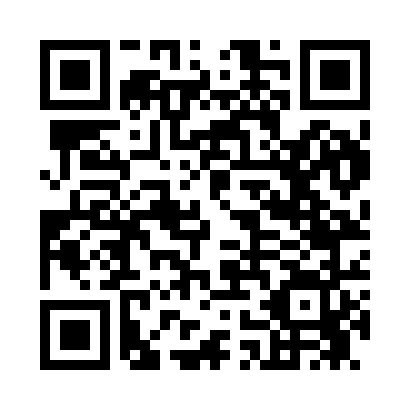 Prayer times for Veto, Alabama, USAMon 1 Jul 2024 - Wed 31 Jul 2024High Latitude Method: Angle Based RulePrayer Calculation Method: Islamic Society of North AmericaAsar Calculation Method: ShafiPrayer times provided by https://www.salahtimes.comDateDayFajrSunriseDhuhrAsrMaghribIsha1Mon4:125:3812:524:398:069:312Tue4:135:3812:524:408:069:313Wed4:145:3912:524:408:069:314Thu4:145:3912:534:408:069:315Fri4:155:4012:534:408:059:306Sat4:165:4012:534:408:059:307Sun4:165:4112:534:408:059:308Mon4:175:4212:534:418:059:299Tue4:185:4212:534:418:049:2910Wed4:185:4312:534:418:049:2811Thu4:195:4312:544:418:049:2812Fri4:205:4412:544:418:039:2713Sat4:215:4512:544:418:039:2614Sun4:225:4512:544:418:029:2615Mon4:235:4612:544:418:029:2516Tue4:235:4612:544:418:029:2417Wed4:245:4712:544:418:019:2418Thu4:255:4812:544:418:009:2319Fri4:265:4812:544:418:009:2220Sat4:275:4912:544:417:599:2121Sun4:285:5012:544:417:599:2022Mon4:295:5112:544:417:589:1923Tue4:305:5112:544:417:579:1924Wed4:315:5212:554:417:579:1825Thu4:325:5312:554:417:569:1726Fri4:335:5312:554:417:559:1627Sat4:345:5412:544:417:549:1528Sun4:355:5512:544:417:549:1429Mon4:365:5612:544:407:539:1230Tue4:375:5612:544:407:529:1131Wed4:385:5712:544:407:519:10